Year 9 – IGCSE 1 – Paper 4  May 2014 End of Year Exam Answers1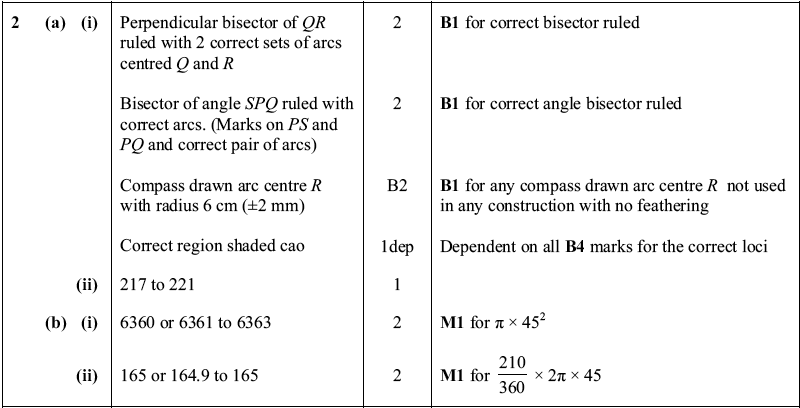 2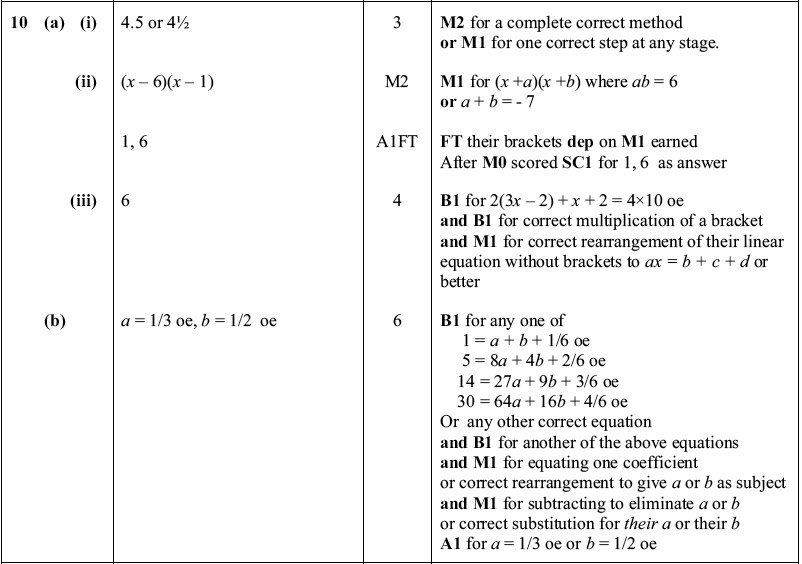 3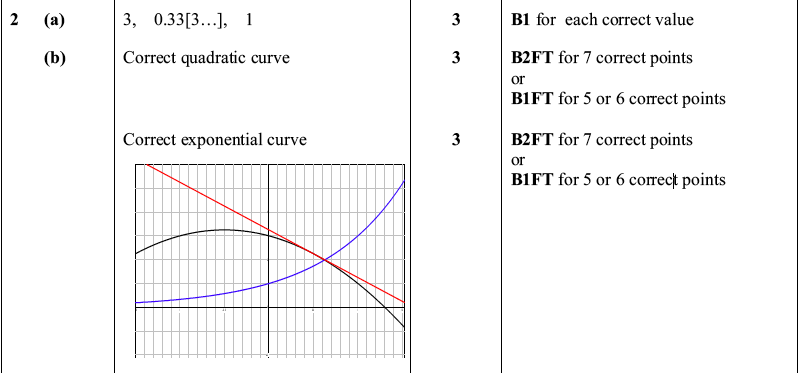 4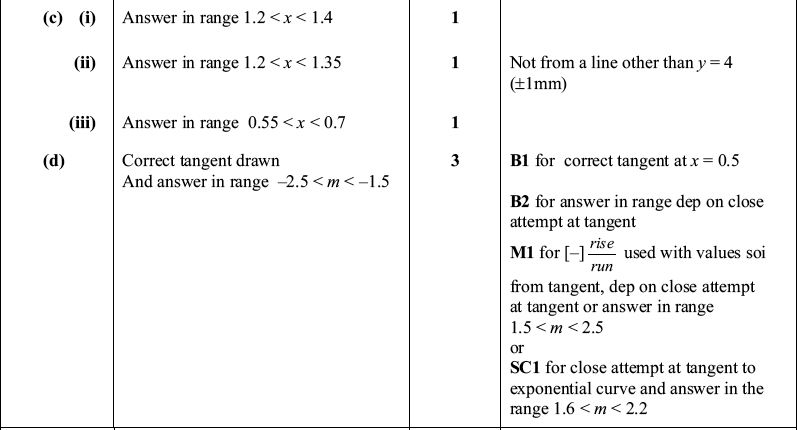 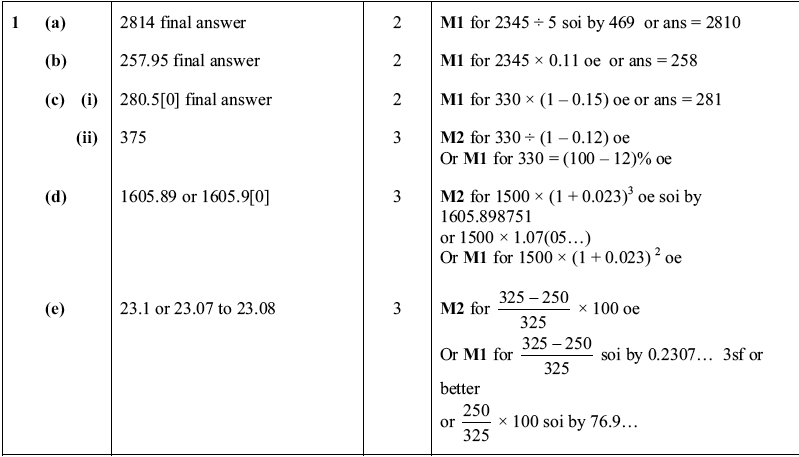 5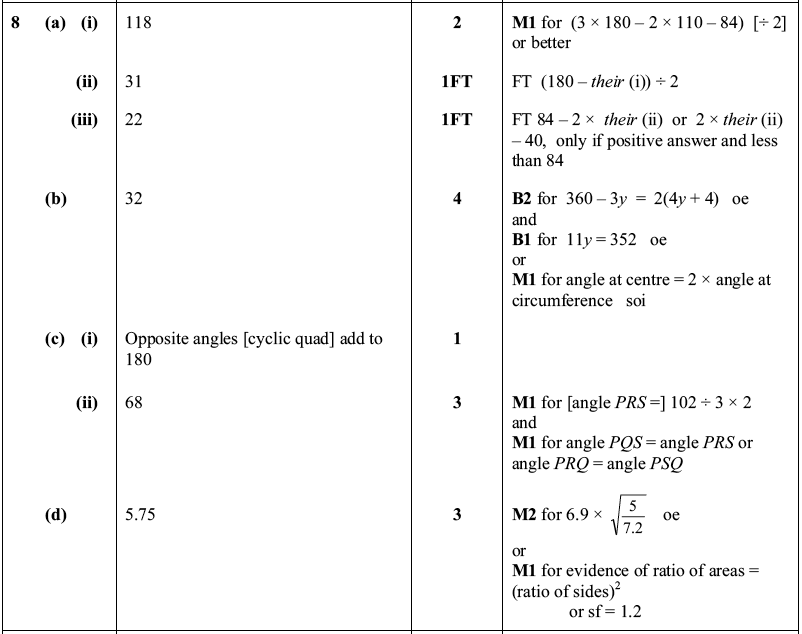 